OCR 12 Statistics (Foundation)Describe the correlation in the scatter diagram.The multiple bar chart below represents the amount of expenses claimed by four employees in three months.How much did David claim in expenses in February?The diagram below shows the maths and physics results of 12 students.Circle any point on the diagram that may be considered an outlier.The mean of a sample is always equal to the mean of the population.Is this statement true or false?The time series graph below shows the number of customers at Viv’s Hairdressers over a 12 month period. Describe the trend in the number of customers over this period.Here are the ages of 30 employees.22    46    58   44    32    64    47    61    53    21    41    33    48    30    2735    41    33   24    39    53    22    52    63    20    49    46    49    31    47Complete the following table and identify the modal class.Ian and Alan are car salesmen. Here is a table showing their sales figures for the last four months.Calculate the range and mean for the two salesmen and use these values to comment on their sales performance.The data below is a record of the weekly amount of rainfall in a particular town over a six week period. Draw a time series graph to show this information.Below is a medal table for some countries in the 2016 Olympic Games.Complete the composite bar chart to display the data above.The mean weight of six particular adults is 70 kg. The individual weights of five of them are 
61 kg, 72 kg, 78 kg, 59 kg and 85 kg. Find the weight of the sixth adult.Lester defines simple random sampling as a sample where some members of the overall population are less likely to be included than others. Is he correct? Explain your answer.The pie chart below represents the responses from 180 students asked their favourite hobby. Matilda states that 50 students said reading. Is she correct? Explain your answer.The table below shows the results of 40 students in a chemistry test.Dylan says that one quarter of the students scored less than the mean mark. Is he correct? Show your working.Describe what is wrong with the pictogram below.Number of houses built over a three year periodThe resting heart rate in beats per minute (bpm) of seven adults is shown below.65    89    74    95    88    52    83Lily is asked to calculate the range and median of this data. She calculates the range as 43 bpm and the median as 78 bpm. Explain what Lily has done wrong.A union votes on strike action. 100 people vote and the ratio of Yes : No : Undecided is 9 : 8 : 3. Complete the table below and use it to construct a pie chart.The diagram shows the amount of money spent in a shop plotted against the midday temperature, for 10 days.A magazine headline states that ‘Cold temperatures make people spend more money’.Does the diagram support this claim? Give a reason for your decision.Five positive whole numbers have the following properties.All the numbers are less than 20.The mean of these numbers is 8.One of the numbers is even.The mode of these numbers is 9.Three of the numbers are prime numbers.What are the five numbers?The time series graph shows the number of new customers at Oscar’s Gym for the first five months of the year.The target for the first six months of the year is a mean of 28 new customers. What is the minimum number of new customers needed in June to meet this target?A council car park’s daily charges are £2.50 per car Monday to Friday and £1.00 per car Saturday or Sunday. The line chart shows the mean number of cars using the car park on each day of the week.The council wishes to raise the car park’s mean income to at least £2000 per week. They propose raising the daily charge on Saturday and Sunday to £2.00 per car. Evaluate the proposal.AnswersNo correlation£40FalseThe trend is that the number of customers is decreasing.The modal class is 45-49.Ian		Range  cars	Mean  carsAlan	Range  cars	Mean  carsAlan has a higher mean over the four month period so on average he has sold more cars each month. Ian has a lower range so he is more consistent than Alan.65 kg as the six weights must add up to 420 kg (706). The other weights add up to 355 kg so the difference is kg.Lester is not correct as he is describing sampling bias. Simple random sampling is when each member of the population has an equally likely chance of being chosen for the sample.Matilda is not correct. If 50 students said reading, then the sector angle would be 100°, but the sector angle is less than 90° so less than 50 students said reading. The actual number of students who said reading was 40.Mean .13 students out of 40 scored less than the mean mark , so he is incorrect.The pictogram does not have a key. The pictures of the houses are different sizes, which may be misleading.Lily is not correct as the range bpm and the median bpm. She has calculated the mean rather than the median.No, there may be other factors involved e.g. day of the week, whether it rains, etc. The sample is only for 10 days and may not represent a longer period of time.2, 7, 9, 9 and 13 or 2, 3, 9, 9 and 17January  60, February  30, March , April , May , June .At the current daily charges, the car park’s mean income is £1810 per week. Doubling the weekend daily charge would increase the mean income to £2020 per week. However, the mean income may not be met if the increased charge deters existing customers.Age20-2425-2930-3435-3940-4445-4950-5455-5960-64Number of employeesNumber of cars soldNumber of cars soldMonthIanAlan182021216312164164TimeWeek 1Week 2Week 3Week 4Week 5Week 6Amount of rainfall (mm)6101715814GoldSilverBronzeUnited States463738GB & N Ireland272317China261826MarkFrequency2115261287108YearNumber of houses built2014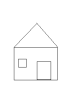 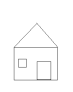 20152016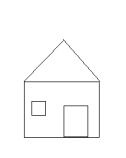 VoteNumber of peopleSize of angleYesNoUndecidedAge20-2425-2930-3435-3940-4445-4950 -5455-5960-64Number of employees515237313VoteNumber of peopleSize of angleYes45162°No40144°Undecided1554°Assessment ObjectiveQu.TopicRAGAssessment ObjectiveQu.TopicRAGAO11Describe correlationAO11Describe correlationAO12Interpret a multiple bar chartAO12Interpret a multiple bar chartAO13Recognise outliers on a scatter diagramAO13Recognise outliers on a scatter diagramAO14Understand the difference between population and sampleAO14Understand the difference between population and sampleAO15Identify trends from a time series graphAO15Identify trends from a time series graphAO16Complete a frequency table and identify the modal class of grouped dataAO16Complete a frequency table and identify the modal class of grouped dataAO17Calculate the range and mean and make simple comparisonsAO17Calculate the range and mean and make simple comparisonsAO18Construct a time series graphAO18Construct a time series graphAO19Construct a composite bar chartAO19Construct a composite bar chartAO110Calculate the mean of ungrouped dataAO110Calculate the mean of ungrouped dataAO211Understand what is meant by simple random sampling and bias in samplingAO211Understand what is meant by simple random sampling and bias in samplingAO212Interpret a pie chartAO212Interpret a pie chartAO213Calculate and interpret the meanAO213Calculate and interpret the meanAO214Recognise and explain graphical misrepresentationAO214Recognise and explain graphical misrepresentationAO215Understand and explain how to calculate the range and median of ungrouped dataAO215Understand and explain how to calculate the range and median of ungrouped dataAO316Solve a problem using pie chartsAO316Solve a problem using pie chartsAO317Interpret results and know the difference between population and sampleAO317Interpret results and know the difference between population and sampleAO318Evaluate properties of numbers including mean and modeAO318Evaluate properties of numbers including mean and modeAO319Interpret and use graphical data to solve a problemAO319Interpret and use graphical data to solve a problemAO320Evaluate data from a line chart and consider assumptionsAO320Evaluate data from a line chart and consider assumptions